     [ а р а р                                       ПОСТАНОВЛЕНИЕ         «27» сентябрь 2013 й.                   № 33            «27»  сентября 2013 г.О назначении и проведении публичных слушаний по проекту решения об утверждении схемы теплоснабжения с. Старокалмашево муниципального района Чекмагушевский район Республики Башкортостан         Руководствуясь ст. 28, 35 Федерального закона «Об общих принципах организации местного самоуправления в Российской Федерации, ст. 11 Закона Республики Башкортостан «О местном самоуправлении в Республике Башкортостан», ст.10 Устава сельского поселения Старокалмашевский сельсовет муниципального района Чекмагушевский район Республики Башкортостан  и Положения о Публичных слушаниях ПОСТАНОВЛЯЮ:      1.Назначить и провести публичные слушания по проекту решения об утверждении схемы теплоснабжения с. Старокалмашево муниципального района Чекмагушевский район Республики Башкортостан 09.10.2013 в 14-00 ч в здании администрации сельского поселения по адресу: с. Старокалмашево, ул. Мира, 1.Создать комиссию по подготовке и проведению  публичных слушаний в составе:                 Председатель комиссии:Муратов Марат Наильевич – депутат  от избирательного округа № 3                Заместитель председателя комиссии:Кадырова Айсылу Назмутдиновна – главный бухгалтер администрации сельского поселения Старокалмашевский сельсовет                Члены комиссии:Еникеев Ирек Анварович – депутат от избирательного округа № 9Мусин Раис Фидаевич – депутат от избирательного округа № 23.Обнародовать  проект решения об исполнении бюджета за отчетный год 12 марта 2012 года.4. Прием предложений по проекту решения об исполнении бюджета производить до  17-00 часов 04.10.2013 года.Глава сельского поселения                                          Макулов А.У.БАШ[ОРТОСТАН  РЕСПУБЛИКА]ЫСА[МА{ОШ  РАЙОНЫ муниципаль районЫНЫ@  И*КЕ [АЛМАШ АУЫЛ СОВЕТЫ АУЫЛ  БИЛ^м^]Е  ХАКИМИ^ТЕ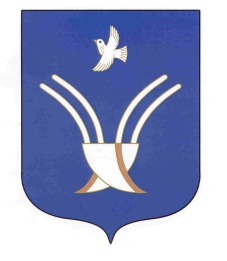 Администрация сельского поселениястарокалмашевский сельсоветмуниципального района Чекмагушевский район Республики Башкортостан